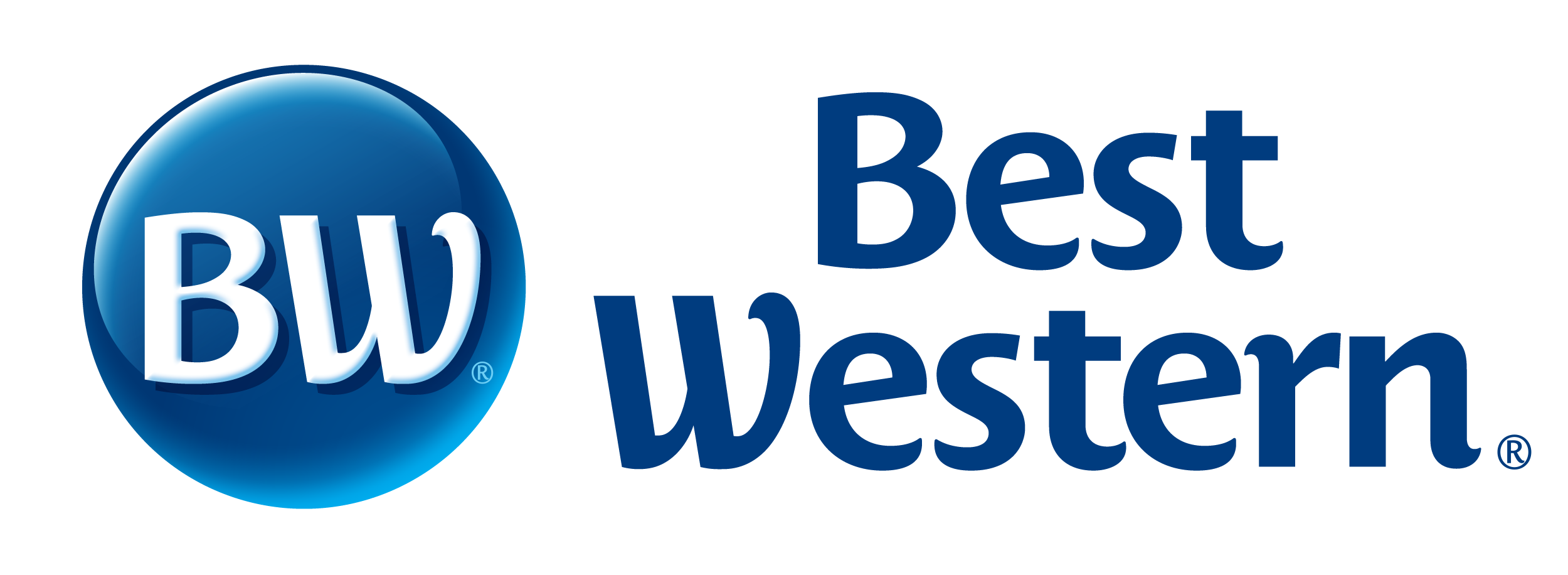 Hotel Reservation Form for 2021 ICUFN□ Room Guide□ Reservation information  □ Reservation method: send Fax or e-mail    Reservation: Bestwesternjeju hotel, Phone:  +82-64-797-6000    Fax: +82-64-797-6007E-mail: rsvn@bestwesternjeju.comRoomnumber of peopleBed configurationPrice(KRW)Price(KRW)OtherRoomnumber of peopleBed configurationweekdaysweekendOtherStandard TwinSleeps 2 people2 Single Bed ₩60,000Check-in-time:3 PM-midnightCheck-out-time: 11 AMDeluxe TwinSleeps 2 people1 Double Bed and1 Single Bed₩65,000Check-in-time:3 PM-midnightCheck-out-time: 11 AMNameCountryMobile Phone NumberE-mailRoom type# of guestsCheck-in dateCheck-out dateCard number(expiration date)Breakfast Breakfast is 13,000 won per person.If you want breakfast, write down O.If you don't want to, please write down X.Breakfast is 13,000 won per person.If you want breakfast, write down O.If you don't want to, please write down X.X